          Ukeplan for 7. klasse – uke 44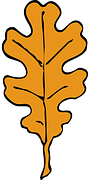         	                           2015   	   Respektmål: Jeg snakker sant.  Tlf: 51 33 61 60 (på skolen) 			Hjemmeside: http://www.minskole.no/malmheim  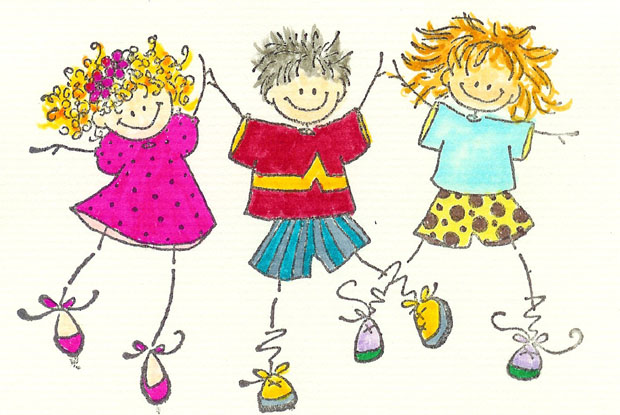 Lekser  Til tirsdagTil onsdagTil onsdagTil onsdagTil torsdagTil fredag Til fredag Les:Lesebok pluss 7 s. 24- 25. Se på oppgavene s.25.Du skal gjøre deg opp din mening om spørsmålene der. Du kan notere på gule lapper Alle må notere. Vi skal jobbe sammen videre på skolen. Engelsk: Textbook:Les godt s. 40- 45, der det står Activity over( s.41,43 og 45).Du skal kunne snakke om dette på engelsk. Tren deg på noen hjemme .Til de som har fått utdelt Workbook; rett feilene!!!!!!!Skriv glosene og de  uregelrette verbene.Les:Lesebok pluss 7 s. 24- 25. Se på oppgavene s.25.Du skal gjøre deg opp din mening om spørsmålene der. Du kan notere på gule lapper Alle må notere. Vi skal jobbe sammen videre på skolen. Engelsk: Textbook:Les godt s. 40- 45, der det står Activity over( s.41,43 og 45).Du skal kunne snakke om dette på engelsk. Tren deg på noen hjemme .Til de som har fått utdelt Workbook; rett feilene!!!!!!!Skriv glosene og de  uregelrette verbene.Les: Lesebok pluss 7, s.26-29. Notèr på gule lapper der det trengs i denne teksten.Samfunn:Les Midgard s.46  .Skriv : minst 5 setninger som forteller noe viktig om Dronning Elisabeth 1.Tegn eller lim inn bilde i arbeidsbokHusk gymtøy og gymsko Lær glosene og de uregelrette verbene.Les: Lesebok pluss 7, s.26-29. Notèr på gule lapper der det trengs i denne teksten.Samfunn:Les Midgard s.46  .Skriv : minst 5 setninger som forteller noe viktig om Dronning Elisabeth 1.Tegn eller lim inn bilde i arbeidsbokHusk gymtøy og gymsko Lær glosene og de uregelrette verbene.Les: Lesebok pluss 7, s.30-32.Skriv: oppgave 24 og 25.Skriv i H-bok.Engelsk: Les: Textbook s.48-50. Øv deg på å lære en eller flere roller utenat!Workbook s.54-56Husk gymtøy og gymsko Husk underskrift på gloseprøven!!Les: Midgard s.42-43. Skriv: Oppgave 3 og 4, s.50. Skriv og tegn i samfunn arbeidsbok.Les: Midgard s.42-43. Skriv: Oppgave 3 og 4, s.50. Skriv og tegn i samfunn arbeidsbok.Ukelekser:Til torsdag - Matte:  Gul: 1.59, 1.61, 1.62 Rød: 1.64, 1.67, 1.71 Grønn: 1.75, 1.78, 1.79Ukelekser:Til torsdag - Matte:  Gul: 1.59, 1.61, 1.62 Rød: 1.64, 1.67, 1.71 Grønn: 1.75, 1.78, 1.79Ukelekser:Til torsdag - Matte:  Gul: 1.59, 1.61, 1.62 Rød: 1.64, 1.67, 1.71 Grønn: 1.75, 1.78, 1.79Ukelekser:Til torsdag - Matte:  Gul: 1.59, 1.61, 1.62 Rød: 1.64, 1.67, 1.71 Grønn: 1.75, 1.78, 1.79Ukelekser:Til torsdag - Matte:  Gul: 1.59, 1.61, 1.62 Rød: 1.64, 1.67, 1.71 Grønn: 1.75, 1.78, 1.79Ukelekser:Til torsdag - Matte:  Gul: 1.59, 1.61, 1.62 Rød: 1.64, 1.67, 1.71 Grønn: 1.75, 1.78, 1.79Ukelekser:Til torsdag - Matte:  Gul: 1.59, 1.61, 1.62 Rød: 1.64, 1.67, 1.71 Grønn: 1.75, 1.78, 1.79Øv på…Øv på…Øv på…Gloser: confidence- selvtillit, enemy-fiende, to experience-å oppleve, to praise- å skryte, to react- å reagere, take for granted- ta for gitt, ability- evne, competition- konkurranse, a shot- et skudd, excited- spentIrregular verbs: (Textbook s. 237) eat, fall, feed, feel, fight.  Skriv dem slik vi har vist i gloseboka, og lær dem!.  Gloser: confidence- selvtillit, enemy-fiende, to experience-å oppleve, to praise- å skryte, to react- å reagere, take for granted- ta for gitt, ability- evne, competition- konkurranse, a shot- et skudd, excited- spentIrregular verbs: (Textbook s. 237) eat, fall, feed, feel, fight.  Skriv dem slik vi har vist i gloseboka, og lær dem!.  Gloser: confidence- selvtillit, enemy-fiende, to experience-å oppleve, to praise- å skryte, to react- å reagere, take for granted- ta for gitt, ability- evne, competition- konkurranse, a shot- et skudd, excited- spentIrregular verbs: (Textbook s. 237) eat, fall, feed, feel, fight.  Skriv dem slik vi har vist i gloseboka, og lær dem!.  Gloser: confidence- selvtillit, enemy-fiende, to experience-å oppleve, to praise- å skryte, to react- å reagere, take for granted- ta for gitt, ability- evne, competition- konkurranse, a shot- et skudd, excited- spentIrregular verbs: (Textbook s. 237) eat, fall, feed, feel, fight.  Skriv dem slik vi har vist i gloseboka, og lær dem!.  Gloser: confidence- selvtillit, enemy-fiende, to experience-å oppleve, to praise- å skryte, to react- å reagere, take for granted- ta for gitt, ability- evne, competition- konkurranse, a shot- et skudd, excited- spentIrregular verbs: (Textbook s. 237) eat, fall, feed, feel, fight.  Skriv dem slik vi har vist i gloseboka, og lær dem!.  Gloser: confidence- selvtillit, enemy-fiende, to experience-å oppleve, to praise- å skryte, to react- å reagere, take for granted- ta for gitt, ability- evne, competition- konkurranse, a shot- et skudd, excited- spentIrregular verbs: (Textbook s. 237) eat, fall, feed, feel, fight.  Skriv dem slik vi har vist i gloseboka, og lær dem!.  Gloser: confidence- selvtillit, enemy-fiende, to experience-å oppleve, to praise- å skryte, to react- å reagere, take for granted- ta for gitt, ability- evne, competition- konkurranse, a shot- et skudd, excited- spentIrregular verbs: (Textbook s. 237) eat, fall, feed, feel, fight.  Skriv dem slik vi har vist i gloseboka, og lær dem!.  Mål i engelsk Jeg vet hva apostrof-geniteiv er, og kan bruke det.(s. 47)Mål i norsk: Jeg kan skrive en biografi og sette inn hyperkopling i et dokument.Mål i matte: Jeg kan gjennomføre en spørreundersøkelse og vurdere hva som er et riktig utvalg. Mål i engelsk Jeg vet hva apostrof-geniteiv er, og kan bruke det.(s. 47)Mål i norsk: Jeg kan skrive en biografi og sette inn hyperkopling i et dokument.Mål i matte: Jeg kan gjennomføre en spørreundersøkelse og vurdere hva som er et riktig utvalg. Mål i engelsk Jeg vet hva apostrof-geniteiv er, og kan bruke det.(s. 47)Mål i norsk: Jeg kan skrive en biografi og sette inn hyperkopling i et dokument.Mål i matte: Jeg kan gjennomføre en spørreundersøkelse og vurdere hva som er et riktig utvalg. Mål i engelsk Jeg vet hva apostrof-geniteiv er, og kan bruke det.(s. 47)Mål i norsk: Jeg kan skrive en biografi og sette inn hyperkopling i et dokument.Mål i matte: Jeg kan gjennomføre en spørreundersøkelse og vurdere hva som er et riktig utvalg. Mål i engelsk Jeg vet hva apostrof-geniteiv er, og kan bruke det.(s. 47)Mål i norsk: Jeg kan skrive en biografi og sette inn hyperkopling i et dokument.Mål i matte: Jeg kan gjennomføre en spørreundersøkelse og vurdere hva som er et riktig utvalg. Mål i engelsk Jeg vet hva apostrof-geniteiv er, og kan bruke det.(s. 47)Mål i norsk: Jeg kan skrive en biografi og sette inn hyperkopling i et dokument.Mål i matte: Jeg kan gjennomføre en spørreundersøkelse og vurdere hva som er et riktig utvalg. Mål i engelsk Jeg vet hva apostrof-geniteiv er, og kan bruke det.(s. 47)Mål i norsk: Jeg kan skrive en biografi og sette inn hyperkopling i et dokument.Mål i matte: Jeg kan gjennomføre en spørreundersøkelse og vurdere hva som er et riktig utvalg. Informasjon uke 44Respektsamling fredag 6. november, 2.timeTorsdag 12.11, fotografering.Litt for mye glemming av underskrifter på prøver og i gloseprøveboka. Prøvene skal og rettes, hver uke. Også for mye glemming av lekser og bøker hjemme. Vi må prøve å skjerpe dette inn.Engelsk: Nytt kapittel Heroic deeds. Vi jobber med å lese tekster hjemme, og lage tegneseriene på skolen. Vi må og jobbe mer med å skrive tekster med egne ord; det er her mange sliter på prøven. Vi ser og mange ikke mestrer bøyning av uregelrette verb. Her må det pugging til, det nytter ikke bare å skrive dem ned!Norsk: Lesebok pluss, s.24-33. «Jeg er meg» Vi skal og skrive biografi og lære oss å sette inn hyperkoplinger i en tekst.Samfunn: Renessanse og opplysningstid. Vi jobber med ulike presentasjoner her, som vi skal vise for hverandre. I tillegg blir det litt lesing, tegning og skriving i arbeidsboka hjemme.Naturfag: Avslutter temaet om høye fjell og vidder. Vi jobber tverrfaglig mot matte og lager en rapport der vi presenterer dataene vi samlet i uke 42 og forsøker å svare på spørsmålene vi stilte oss. Matematikk: I del 1 jobber vi med tema om statistikk. Husk å skrive under på kommentar fra forrige lekse og følge med på at eleven retter feil. Dette er viktig for å rette opp misforståelser!Informasjon uke 44Respektsamling fredag 6. november, 2.timeTorsdag 12.11, fotografering.Litt for mye glemming av underskrifter på prøver og i gloseprøveboka. Prøvene skal og rettes, hver uke. Også for mye glemming av lekser og bøker hjemme. Vi må prøve å skjerpe dette inn.Engelsk: Nytt kapittel Heroic deeds. Vi jobber med å lese tekster hjemme, og lage tegneseriene på skolen. Vi må og jobbe mer med å skrive tekster med egne ord; det er her mange sliter på prøven. Vi ser og mange ikke mestrer bøyning av uregelrette verb. Her må det pugging til, det nytter ikke bare å skrive dem ned!Norsk: Lesebok pluss, s.24-33. «Jeg er meg» Vi skal og skrive biografi og lære oss å sette inn hyperkoplinger i en tekst.Samfunn: Renessanse og opplysningstid. Vi jobber med ulike presentasjoner her, som vi skal vise for hverandre. I tillegg blir det litt lesing, tegning og skriving i arbeidsboka hjemme.Naturfag: Avslutter temaet om høye fjell og vidder. Vi jobber tverrfaglig mot matte og lager en rapport der vi presenterer dataene vi samlet i uke 42 og forsøker å svare på spørsmålene vi stilte oss. Matematikk: I del 1 jobber vi med tema om statistikk. Husk å skrive under på kommentar fra forrige lekse og følge med på at eleven retter feil. Dette er viktig for å rette opp misforståelser!Informasjon uke 44Respektsamling fredag 6. november, 2.timeTorsdag 12.11, fotografering.Litt for mye glemming av underskrifter på prøver og i gloseprøveboka. Prøvene skal og rettes, hver uke. Også for mye glemming av lekser og bøker hjemme. Vi må prøve å skjerpe dette inn.Engelsk: Nytt kapittel Heroic deeds. Vi jobber med å lese tekster hjemme, og lage tegneseriene på skolen. Vi må og jobbe mer med å skrive tekster med egne ord; det er her mange sliter på prøven. Vi ser og mange ikke mestrer bøyning av uregelrette verb. Her må det pugging til, det nytter ikke bare å skrive dem ned!Norsk: Lesebok pluss, s.24-33. «Jeg er meg» Vi skal og skrive biografi og lære oss å sette inn hyperkoplinger i en tekst.Samfunn: Renessanse og opplysningstid. Vi jobber med ulike presentasjoner her, som vi skal vise for hverandre. I tillegg blir det litt lesing, tegning og skriving i arbeidsboka hjemme.Naturfag: Avslutter temaet om høye fjell og vidder. Vi jobber tverrfaglig mot matte og lager en rapport der vi presenterer dataene vi samlet i uke 42 og forsøker å svare på spørsmålene vi stilte oss. Matematikk: I del 1 jobber vi med tema om statistikk. Husk å skrive under på kommentar fra forrige lekse og følge med på at eleven retter feil. Dette er viktig for å rette opp misforståelser!Informasjon uke 44Respektsamling fredag 6. november, 2.timeTorsdag 12.11, fotografering.Litt for mye glemming av underskrifter på prøver og i gloseprøveboka. Prøvene skal og rettes, hver uke. Også for mye glemming av lekser og bøker hjemme. Vi må prøve å skjerpe dette inn.Engelsk: Nytt kapittel Heroic deeds. Vi jobber med å lese tekster hjemme, og lage tegneseriene på skolen. Vi må og jobbe mer med å skrive tekster med egne ord; det er her mange sliter på prøven. Vi ser og mange ikke mestrer bøyning av uregelrette verb. Her må det pugging til, det nytter ikke bare å skrive dem ned!Norsk: Lesebok pluss, s.24-33. «Jeg er meg» Vi skal og skrive biografi og lære oss å sette inn hyperkoplinger i en tekst.Samfunn: Renessanse og opplysningstid. Vi jobber med ulike presentasjoner her, som vi skal vise for hverandre. I tillegg blir det litt lesing, tegning og skriving i arbeidsboka hjemme.Naturfag: Avslutter temaet om høye fjell og vidder. Vi jobber tverrfaglig mot matte og lager en rapport der vi presenterer dataene vi samlet i uke 42 og forsøker å svare på spørsmålene vi stilte oss. Matematikk: I del 1 jobber vi med tema om statistikk. Husk å skrive under på kommentar fra forrige lekse og følge med på at eleven retter feil. Dette er viktig for å rette opp misforståelser!Informasjon uke 44Respektsamling fredag 6. november, 2.timeTorsdag 12.11, fotografering.Litt for mye glemming av underskrifter på prøver og i gloseprøveboka. Prøvene skal og rettes, hver uke. Også for mye glemming av lekser og bøker hjemme. Vi må prøve å skjerpe dette inn.Engelsk: Nytt kapittel Heroic deeds. Vi jobber med å lese tekster hjemme, og lage tegneseriene på skolen. Vi må og jobbe mer med å skrive tekster med egne ord; det er her mange sliter på prøven. Vi ser og mange ikke mestrer bøyning av uregelrette verb. Her må det pugging til, det nytter ikke bare å skrive dem ned!Norsk: Lesebok pluss, s.24-33. «Jeg er meg» Vi skal og skrive biografi og lære oss å sette inn hyperkoplinger i en tekst.Samfunn: Renessanse og opplysningstid. Vi jobber med ulike presentasjoner her, som vi skal vise for hverandre. I tillegg blir det litt lesing, tegning og skriving i arbeidsboka hjemme.Naturfag: Avslutter temaet om høye fjell og vidder. Vi jobber tverrfaglig mot matte og lager en rapport der vi presenterer dataene vi samlet i uke 42 og forsøker å svare på spørsmålene vi stilte oss. Matematikk: I del 1 jobber vi med tema om statistikk. Husk å skrive under på kommentar fra forrige lekse og følge med på at eleven retter feil. Dette er viktig for å rette opp misforståelser!Informasjon uke 44Respektsamling fredag 6. november, 2.timeTorsdag 12.11, fotografering.Litt for mye glemming av underskrifter på prøver og i gloseprøveboka. Prøvene skal og rettes, hver uke. Også for mye glemming av lekser og bøker hjemme. Vi må prøve å skjerpe dette inn.Engelsk: Nytt kapittel Heroic deeds. Vi jobber med å lese tekster hjemme, og lage tegneseriene på skolen. Vi må og jobbe mer med å skrive tekster med egne ord; det er her mange sliter på prøven. Vi ser og mange ikke mestrer bøyning av uregelrette verb. Her må det pugging til, det nytter ikke bare å skrive dem ned!Norsk: Lesebok pluss, s.24-33. «Jeg er meg» Vi skal og skrive biografi og lære oss å sette inn hyperkoplinger i en tekst.Samfunn: Renessanse og opplysningstid. Vi jobber med ulike presentasjoner her, som vi skal vise for hverandre. I tillegg blir det litt lesing, tegning og skriving i arbeidsboka hjemme.Naturfag: Avslutter temaet om høye fjell og vidder. Vi jobber tverrfaglig mot matte og lager en rapport der vi presenterer dataene vi samlet i uke 42 og forsøker å svare på spørsmålene vi stilte oss. Matematikk: I del 1 jobber vi med tema om statistikk. Husk å skrive under på kommentar fra forrige lekse og følge med på at eleven retter feil. Dette er viktig for å rette opp misforståelser!Informasjon uke 44Respektsamling fredag 6. november, 2.timeTorsdag 12.11, fotografering.Litt for mye glemming av underskrifter på prøver og i gloseprøveboka. Prøvene skal og rettes, hver uke. Også for mye glemming av lekser og bøker hjemme. Vi må prøve å skjerpe dette inn.Engelsk: Nytt kapittel Heroic deeds. Vi jobber med å lese tekster hjemme, og lage tegneseriene på skolen. Vi må og jobbe mer med å skrive tekster med egne ord; det er her mange sliter på prøven. Vi ser og mange ikke mestrer bøyning av uregelrette verb. Her må det pugging til, det nytter ikke bare å skrive dem ned!Norsk: Lesebok pluss, s.24-33. «Jeg er meg» Vi skal og skrive biografi og lære oss å sette inn hyperkoplinger i en tekst.Samfunn: Renessanse og opplysningstid. Vi jobber med ulike presentasjoner her, som vi skal vise for hverandre. I tillegg blir det litt lesing, tegning og skriving i arbeidsboka hjemme.Naturfag: Avslutter temaet om høye fjell og vidder. Vi jobber tverrfaglig mot matte og lager en rapport der vi presenterer dataene vi samlet i uke 42 og forsøker å svare på spørsmålene vi stilte oss. Matematikk: I del 1 jobber vi med tema om statistikk. Husk å skrive under på kommentar fra forrige lekse og følge med på at eleven retter feil. Dette er viktig for å rette opp misforståelser!